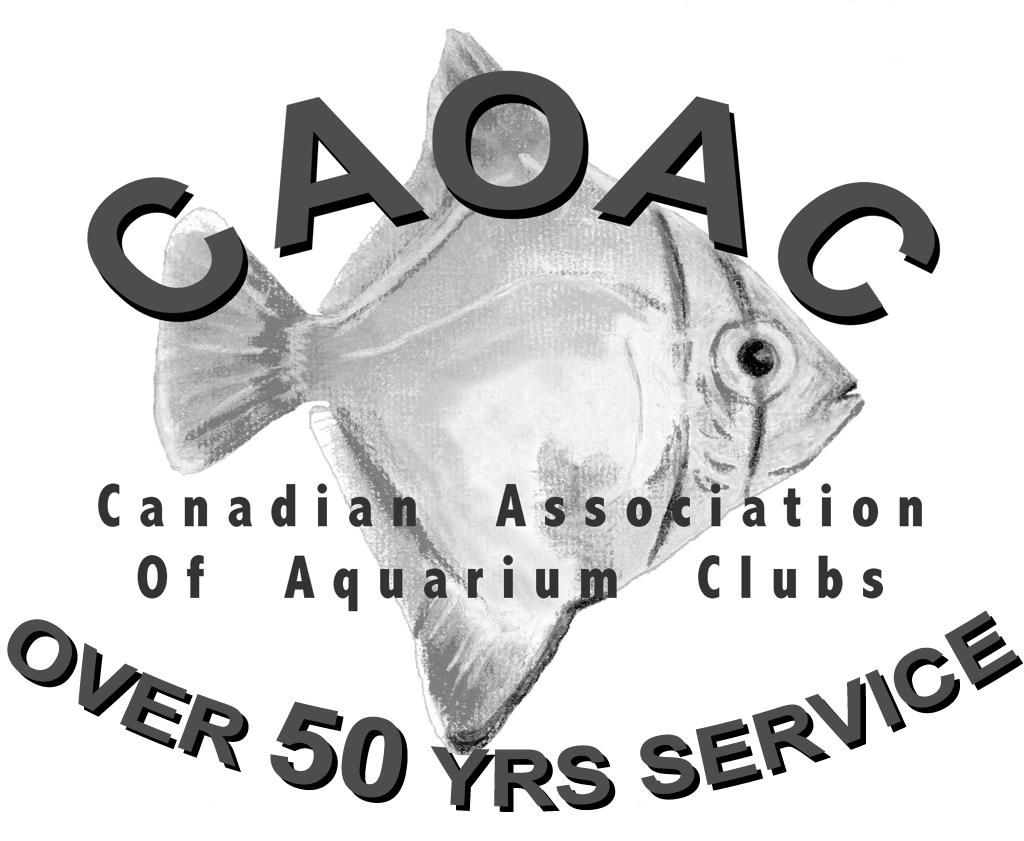 Part A - Personal InformationName		Club Affiliation 				                                                           Address                           				    			                                              							Number of Aquariums 				      Telephone     	Years in Hobby  				      C.A.O.A.C. Awards held (if any): Please print name as it is to appear on certificate:	 Are you planning to attend the Awards Presentation at the C.A.O.A.C. Convention?  Yes	     No           Part B - Sponsoring ExecutiveComments:	 Signature:  								  Date: Position :   	Page 1 of	      Remember: Applications should be complete to facilitate the work of the Awards Committee; attach the Breeders   Award Spawning Resumé to support this application.CANADIAN ASSOCIATION OF AQUARIUM CLUBSSECTION C - BREEDERS AWARD SPAWNING RESUMÉName of Applicant:_________________________________________ Date:___________________									The person requesting the AwardSignature of Applicant:_______________________________ cannot sign as authorization !									CLUBVerification signature:_______________________________ POSITION:  _____________________Please make sure that the form is legible and complete!*Note: - Please indicate the family class as it relates to the award being sought.	  i.e. - intermediate Merit Award requires seventeen species. 3 Cichlids; 4 Livebearers; 2 Anabantids etc.  Please indicate this in this column.																	Page ___ of ___ .Check category being applied for:Check category being applied for:Check category being applied for:Check category being applied for:GeneralLivebearersKillifishCatfishCharacinsCichlidsAfrican Rift Lake CichlidsAfrican Rift Lake CichlidsAfrican Rift Lake CichlidsCheck award being applied for:Check award being applied for:BasicIntermediateAdvancedSenior#Species Spawned*List Family Class HereCatfish, Cichlid, Killie etc.TotalNumber ofspawningsNumberof fishraised